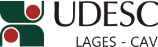 HOMOLOGA INSCRIÇÃO EM PROCESSO SELETIVO OBJETO DO EDITAL N.º 06 / 2015 / UDESC, REFERENTE ÀS VAGAS DO CAV/UDESC.O Diretor Geral do Centro de Ciências Agroveterinárias, no uso de suas atribuições,RESOLVE:Deferir os requerimentos de inscrição dos candidatos ao Processo Seletivo n.º 06/2015- UDESC, nas respectivas áreas de conhecimento, conforme segue: ANESTESIOLOGIA VETERINÁRIAAlex Jader Sant’AnaBruno LunardeliCarlize LopesDoughlas RegalinRenato Batista TamanhoAVICULTURAAiane Aparecida da Silva Catalan Caroline Moreira de Abreu SilvaCaroline SchlemperCleverson de SouzaEveline Caterine SandriJaqueline Kunhen MayerJulio Cezar DadaltOtavio Fernando ZimmermannPaula Horácio CesarThaiza SavarisWagner Brogin JuniorCLÍNICA MÉDICA DE EQUINOS E EQUINOCULTURAGrasiela De BastianiRozyanne Rosa AntunesCarlos Alberto Gonçalves JúniotDOENÇAS DAS AVESClaudia NiemeyerClaudia Pies BiffiJulio Cesar MoraesLarissa PicklerHISTOLOGIA E EMBRIOLOGIA VETERINÁRIAFernanda JonckFlavia Harumi Scheffer Yamakawa Heloisa Maria Falcão MendesIalanna Garghetti SpilmannKátia Lucena Alves de OliveiraMaria Cecília CamargoMaria Luiza RuizMirelly Medeiros CoelhoProf. João Fert NetoDiretor Geral do CAV/UDESCPORTARIA INTERNA DO CAV Nº 140/2015, de 02/07/2015